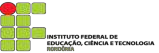 INSTITUTO FEDERAL DE EDUCAÇÃO, CIÊNCIA E TECNOLOGIA DE RONDÔNIA CAMPUSEndereço:CONTRATO DE APRENDIZAGEM (Lei de Criação nº 10097/2000 e Decreto nº 9579/2018)NOME:                                                                                                                                                CPF: CARTEIRA DE TRABALHO E PREVIDÊNCIA SOCIAL NºRG:                                           ÓRGÃO EXPEDIDOR:ENDEREÇO:                                                                                                                                      BAIRRO: CIDADE:                    ESTADO:                                                      CEP:DATA NASCIMENTO:                                                                    TELEFONE: EMAIL:CURSO:                                                                                            PERÍODO/ANO:MODALIDADE: INTEGRADO (   ) SUBSEQUENTE (   ) CONCOMITANTE (    )ÓRGÃO EXPEDIDOR:RESPONSÁVEL LEGAL:                                                                CPF:                                         RG: PORTADOR DE NECESSIDADE ESPECIAL: S (    ) N (    )CLÁUSULA PRIMEIRA - DO OBJETO - Este contrato tem como objeto a admissão, pela Empresa contratante, do empregado, na condição de Aprendiz, comprometendo-se a lhe propiciar formação profissional em Curso de Aprendizagem profissional denominado    NOME    DO    CURSO                                                   ,    CBO    Nº                                       na    ocupação    de                                              NOME DA OCUPAÇÃO, através de programa de aprendizagem desenvolvido sob a orientação doIFROCLÁUSULA SEGUNDA - DAS OBRIGAÇÕES DA EMPRESA CONTRATANTE - A Empresa contratante, na condição de empregadora, se compromete a: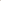 a)    Remunerar o Empregado Aprendiz com o salário mínimo hora, salvo condição mais favorável, prevista nos termos do art. 428,§ 2o da CLT, combinado com o Decreto n. 5.598 de 1º de dezembro de 2005;b)   Registrar  na  Carteira  de  Trabalho  e  Previdência  Social  do  Empregado  Aprendiz  a  vigência  do  presente  Contrato  deAprendizagem;c)    Garantir ao Empregado Aprendiz todos os direitos trabalhistas e previdenciários que lhes forem devidos;d)   Recolher o FGTS, com alíquota de 2% sobre a remuneração, nos termos do § 70, do artigo 15, da Lei n. 8036/90, acrescido pelo Decreto n. 5.598, de 1º de dezembro de 2005;e)    Propiciar a prática profissional conforme programa elaborado pela entidade qualificada em formação técnico-profissional;f)	Proporcionar  ao  Aprendiz,  inscrito  no  programa  de  aprendizagem,  formação  técnico-profissional compatível  com  seu desenvolvimento físico, moral e psicológico;g)   Não permitir que nenhuma atividade prática seja desenvolvida no estabelecimento em desacordo com as disposições do programa de aprendizagem (Resumo do curso);h)   Garantir, após 1 (um) ano, período de férias, nos termos da legislação trabalhista, as quais devem preferencialmente coincidir com o período de férias escolares, sendo vedado fixar período diverso daquele definido no programa de aprendizagem;i)    Assegurar ao aprendiz o direito ao vale-transporte, nos termos da Lei n. 7.418/85.Parágrafo Único: Em períodos de não realização das atividades teóricas não contempladas em férias escolares, a empresa deverá optar por uma das seguintes medidas, a seu critério: (I) conceder licença remunerada ao aprendiz; ou (II) desenvolver somente atividades práticas, em jornada não superior a 06 (seis) horas diárias. Para esse contrato estabeleceu-se a opção: Inserir opção Escolhida pela Empresa contratanteCLÁUSULA TERCEIRA - DAS OBRIGAÇÕES DO EMPREGADO - O Empregado Aprendiz compromete-se a:a)	Participar regularmente das aulas e demais atos escolares da instituição de ensino a qual estiver matriculado, bem como a cumprir seu Regimento;b)   Cumprir, com exatidão, a jornada estabelecida na Cláusula Quarta deste contrato;c)	Apresentar à Empresa contratante, sempre que solicitada, documentação emitida pela Entidade Executora da Aprendizagem, que comprove sua frequência às atividades teóricas, e o resultado de seu aproveitamento;d)   Obedecer às normas e regulamentos vigentes na Empresa contratante empregadora, nos períodos em que estiver prestando serviços à mesma.e)	Sempre que o (a) Empregado Aprendiz deixar de comparecer à instituição de ensino profissionalizante, durante a fase escolar da aprendizagem, ou ao estabelecimento do EMPREGADOR durante o período de prática profissional, sem justificativa fundamentada, perderá o salário dos dias faltosos.Parágrafo Único: é vedada a prorrogação e a compensação de jornada do Aprendiz.CLÁUSULA QUARTA - DO PRAZO - A duração do contrato será de  	meses, período não superior a doisanos, ininterruptos, iniciando em       /_   /       e concluindo em       /_   /_     , com jornada diária máxima de 8 horas diáriasde segunda a sexta-feira, perfazendo um total máximo de 25 horas  semanais ( 9 horas teoria + 16 horas prática), conforme quadro 1 ou 2, a depender da modalidade do curso:Quadro 1 – Para Cursos Técnicos Subsequentes Quadro 2 – Para Cursos Técnicos IntegradosCLÁUSULA QUINTA - DA DECLARAÇÃO DE MATRÍCULA - A Declaração de Matrícula em curso técnico do IFRO, contendo o curso e a carga horária a qual estará submetido o Empregado Aprendiz, é parte integrante deste contrato.CLÁUSULA SEXTA - DA RESCISÃO - O presente contrato será automaticamente rescindido quando for atingido o prazo previsto na Cláusula Quarta ou quando o adolescente completar 24 (vinte e quatro) anos, de acordo com o Decreto n. 5.598 de 1º de dezembro de 2005, prevalecendo o evento de primeira ocorrência ou ainda, antecipadamente, na hipótese de desempenho insuficiente ou falta injustificada à escola que implique em perda do ano letivo; falta disciplinar grave; a pedido do aprend iz, nos termos do artigo 433, § 20 da CLT, alterado pelo Decreto n. 5.598 de 1º de dezembro de 2005.CLÁUSULA SÉTIMA – DO PAPEL DA INSTITUIÇÃO DE ENSINO – As obrigações que a Instituição de Ensino assume por força deste contrato retingem-se àquelas cometidas pelo Decreto n. 5.598/2005 às entidades qualificadas em formação técnico- profissional metódica.E por estarem justos e contratados, assinam o presente instrumento em 3 (três) vias de igual teor e forma, na presença de duas testemunhas.(Município) (RO),     de           de 2      .EMPREGADO APRENDIZ:                  INSTITUIÇÃO DE ENSINO:                              EMPRESA CONTRATANTE EMPREGADORA:RESPONSÁVEL LEGAL DO EMPREGADO APRENDIZ (quando menor de 18 anos):PROFESSOR ORIENTADOR                             EMPREGADO MONITOR:TESTEMUNHA:                                    TESTEMUNHA:CONCEDENTERAZÃO SOCIAL:CNPJ:RAMO DE ATIVIDADE:NOME FANTASIA:TELEFONE:EMAIL:ENDEREÇO:BAIRRO:CIDADE:ESTADO:CEP:REPRESENTANTE LEGAL:CARGO:EMPREGADO MONITOR:CARGO:EMAIL DO EMP. MONITOR:EMPREGADO APRENDIZINSTITUIÇÃO DE ENSINONOME:ENDEREÇO:BAIRRO:CIDADE:ESTADO:CEP:CNPJ:TELEFONE:REPRESENTANTE:CARGO:PROFº ORIENTADOR:FONE:E-MAIL PROFº ORIENTADOR:MóduloPeríodoCarga Horária TeóricaCarga Horária TeóricaCarga Horária TeóricaCarga Horária TeóricaCarga Horária TeóricaCarga Horária PráticaCarga Horária PráticaCarga Horária PráticaCarga Horária PráticaCarga Horária PráticaMóduloPeríodoSegTerQuaQuiSexSegTerQuaQuiSexMódulo 1Início do Período à Fim do PeríodoMódulo 2Início do Período à Fim do PeríodoMódulo 3Início do Período à Fim do PeríodoMódulo 4Início do Período à Fim do PeríodoMóduloPeríodoCarga Horária TeóricaCarga Horária TeóricaCarga Horária TeóricaCarga Horária TeóricaCarga Horária TeóricaCarga Horária PráticaCarga Horária PráticaCarga Horária PráticaCarga Horária PráticaCarga Horária PráticaMóduloPeríodoSegTerQuaQuiSexSegTerQuaQuiSexMódulo 1Início do Período à Fim do PeríodoMódulo 2Início do Período à Fim do Período